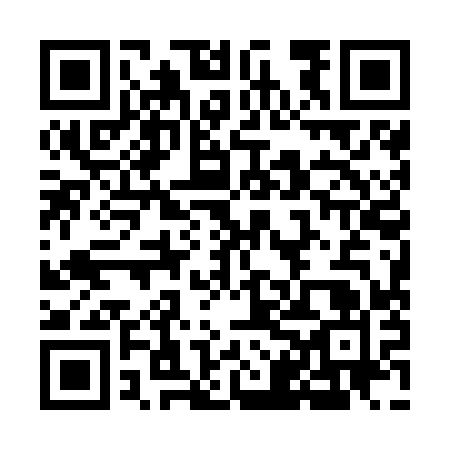 Ramadan times for Arenabianca, ItalyMon 11 Mar 2024 - Wed 10 Apr 2024High Latitude Method: Angle Based RulePrayer Calculation Method: Muslim World LeagueAsar Calculation Method: HanafiPrayer times provided by https://www.salahtimes.comDateDayFajrSuhurSunriseDhuhrAsrIftarMaghribIsha11Mon4:444:446:1512:074:156:006:007:2512Tue4:434:436:1312:074:156:016:017:2613Wed4:414:416:1212:074:166:026:027:2814Thu4:394:396:1012:064:176:036:037:2915Fri4:384:386:0812:064:186:046:047:3016Sat4:364:366:0712:064:196:056:057:3117Sun4:344:346:0512:054:206:076:077:3218Mon4:334:336:0312:054:206:086:087:3319Tue4:314:316:0212:054:216:096:097:3420Wed4:294:296:0012:054:226:106:107:3621Thu4:274:275:5912:044:236:116:117:3722Fri4:254:255:5712:044:246:126:127:3823Sat4:244:245:5512:044:246:136:137:3924Sun4:224:225:5412:034:256:146:147:4025Mon4:204:205:5212:034:266:156:157:4126Tue4:184:185:5012:034:276:166:167:4327Wed4:164:165:4912:024:276:176:177:4428Thu4:154:155:4712:024:286:186:187:4529Fri4:134:135:4512:024:296:196:197:4630Sat4:114:115:4412:024:296:206:207:4731Sun5:095:096:421:015:307:217:218:491Mon5:075:076:411:015:317:227:228:502Tue5:055:056:391:015:317:237:238:513Wed5:045:046:371:005:327:247:248:524Thu5:025:026:361:005:337:257:258:545Fri5:005:006:341:005:347:267:268:556Sat4:584:586:331:005:347:277:278:567Sun4:564:566:3112:595:357:287:288:578Mon4:544:546:2912:595:357:297:298:599Tue4:524:526:2812:595:367:307:309:0010Wed4:504:506:2612:585:377:317:319:01